First, I use /authenticators service to list authenticator information: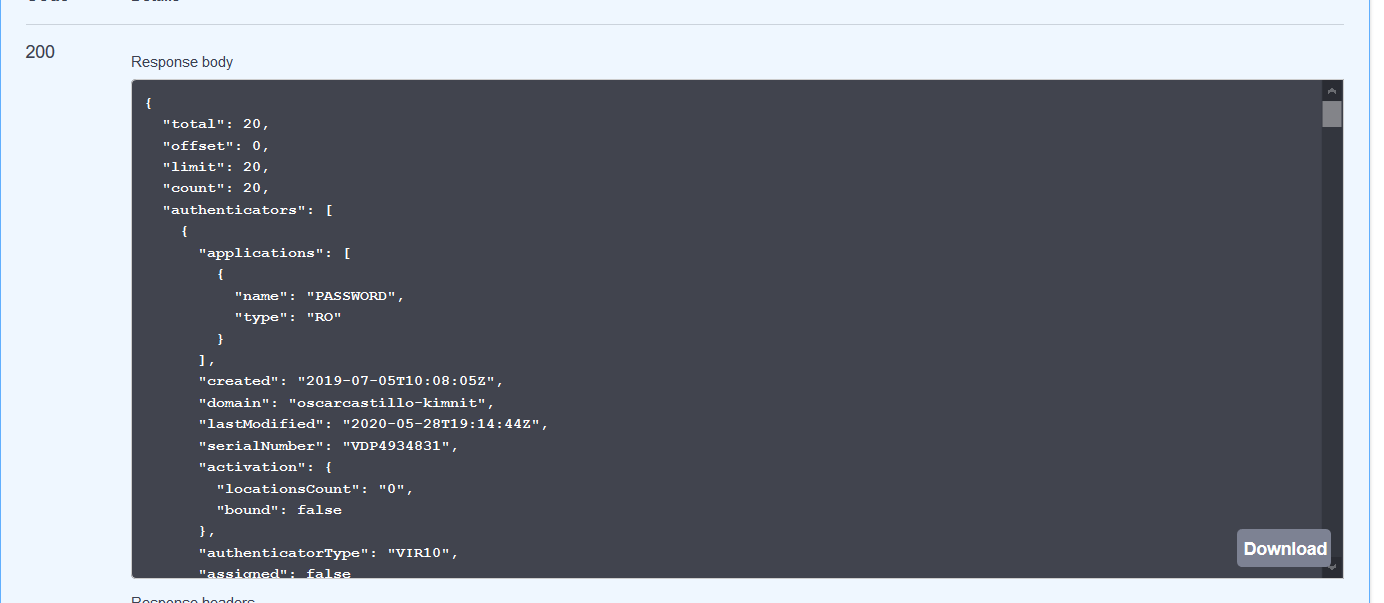 Second I delete all users used previously and left only one user, that i will use on next tests.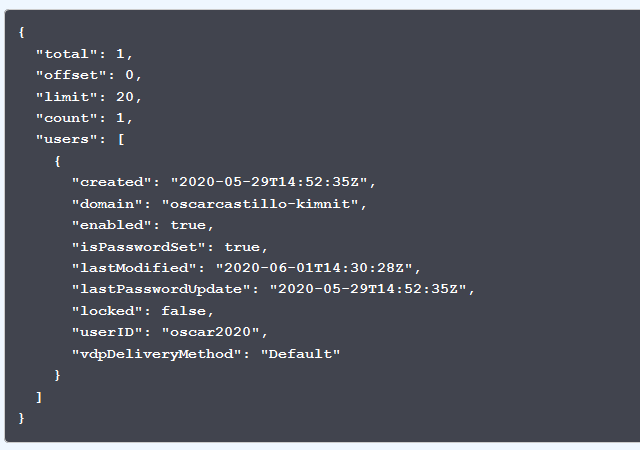 To start the test I use /register Service to register user oscar2020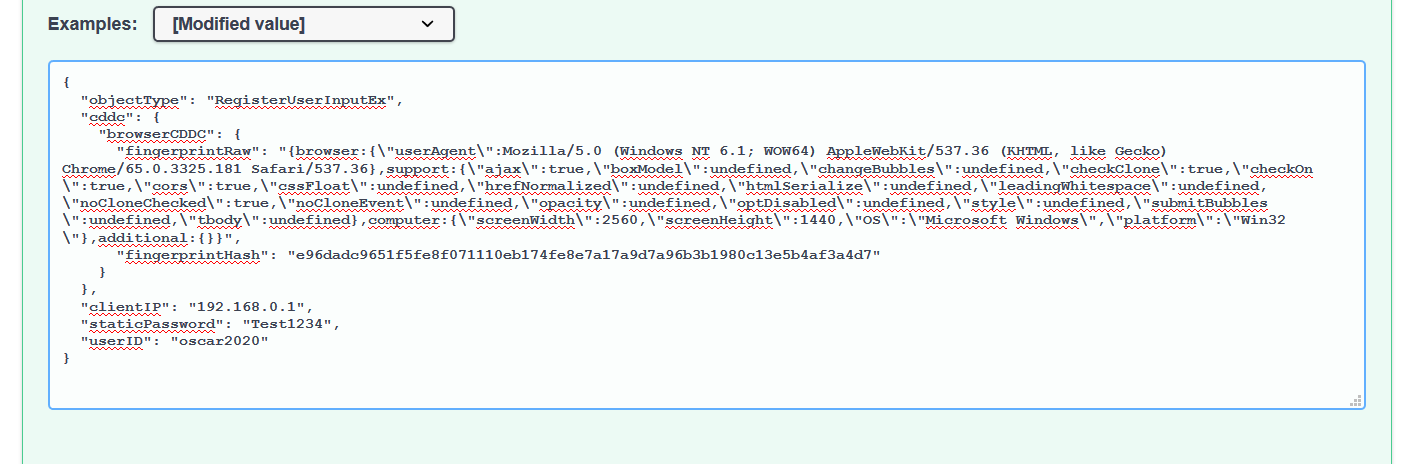 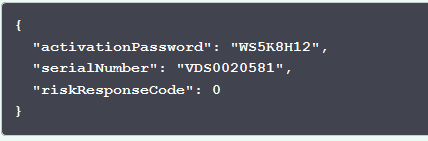 Then i Activate the user using the Orquestator Sample app.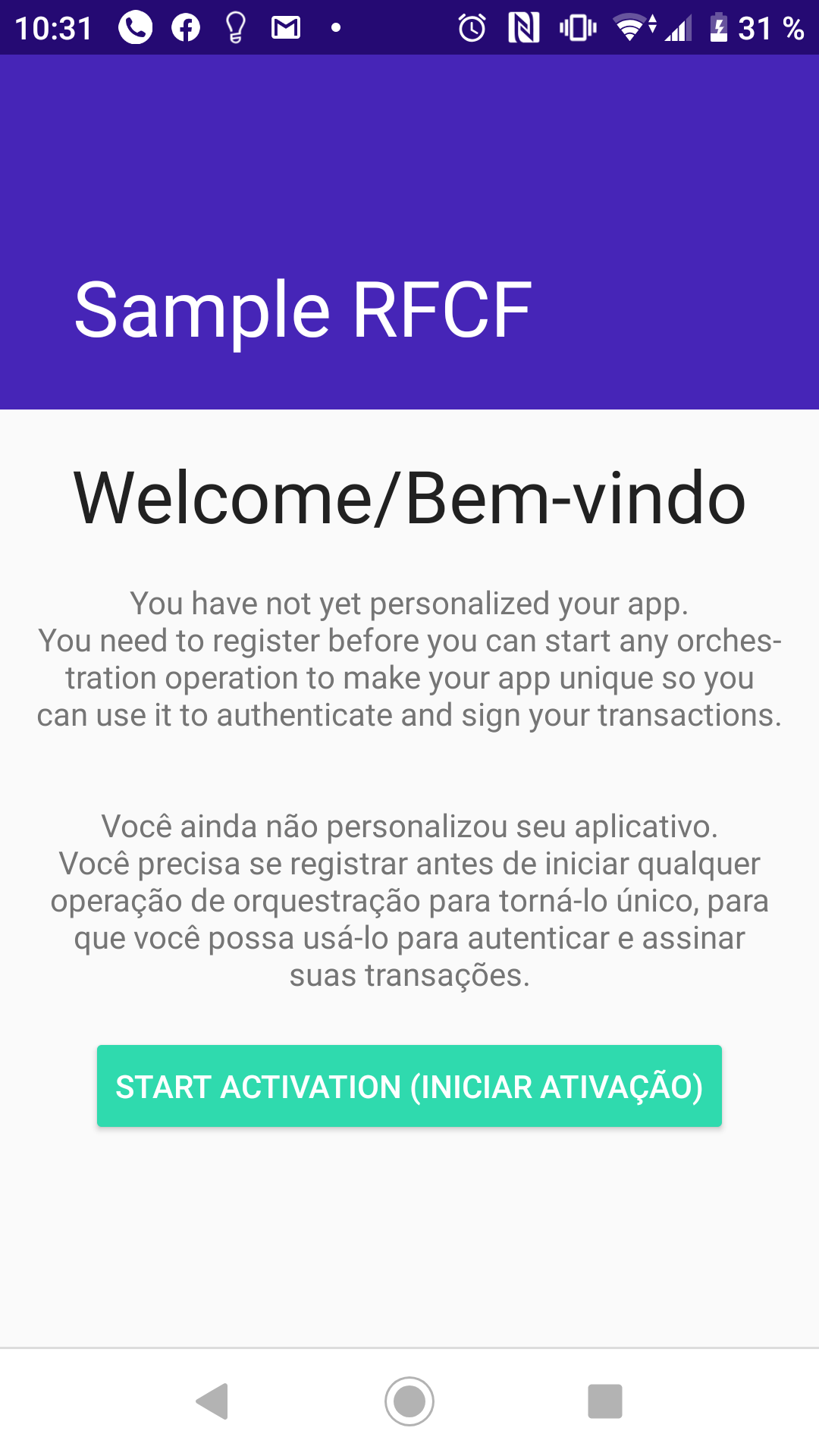 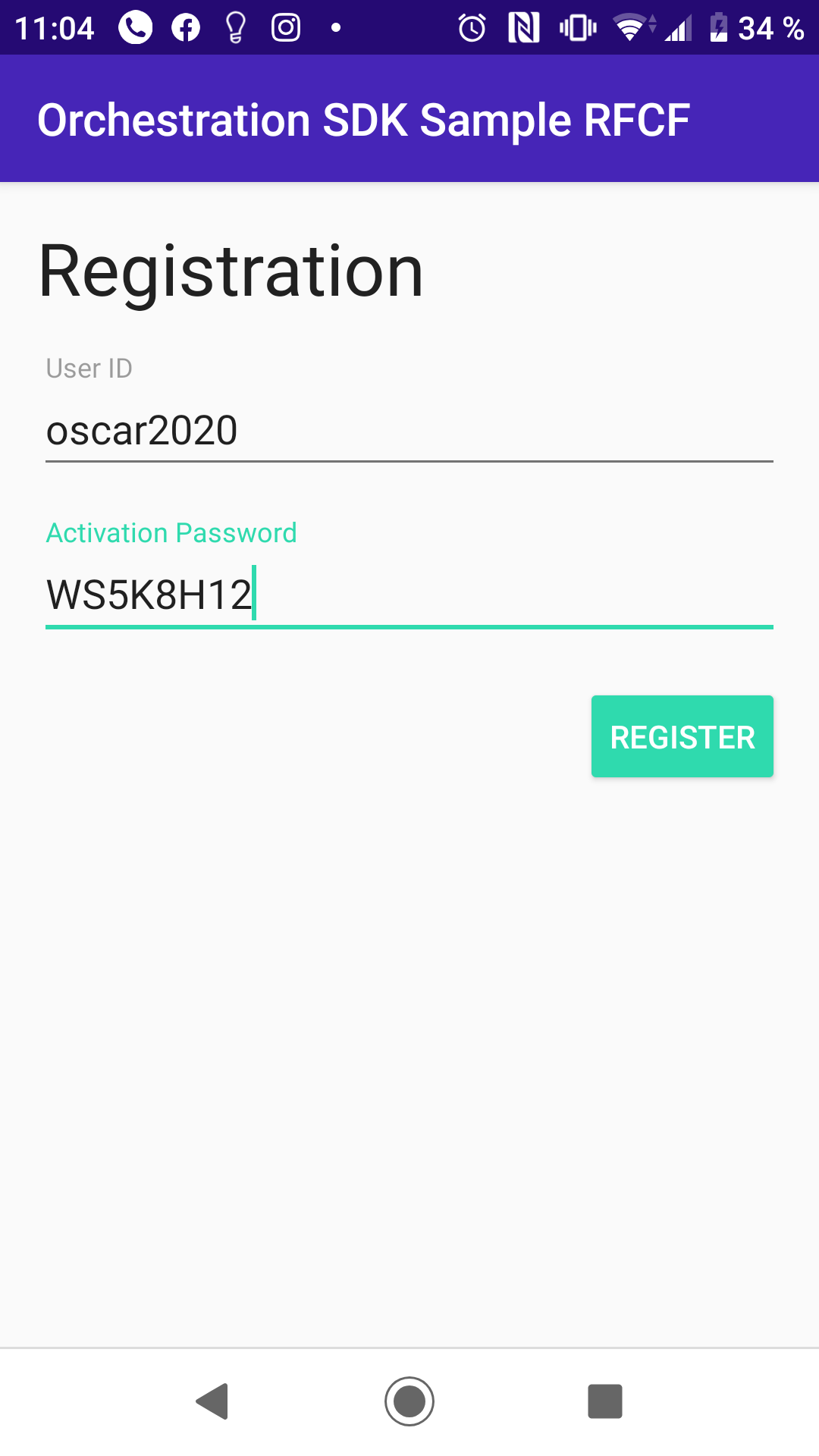 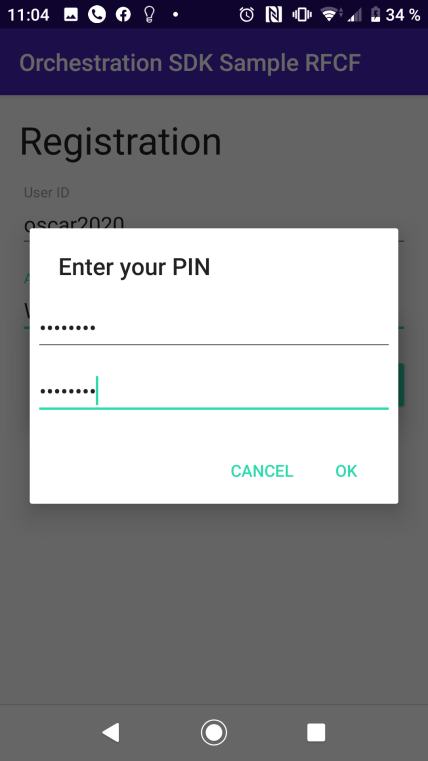 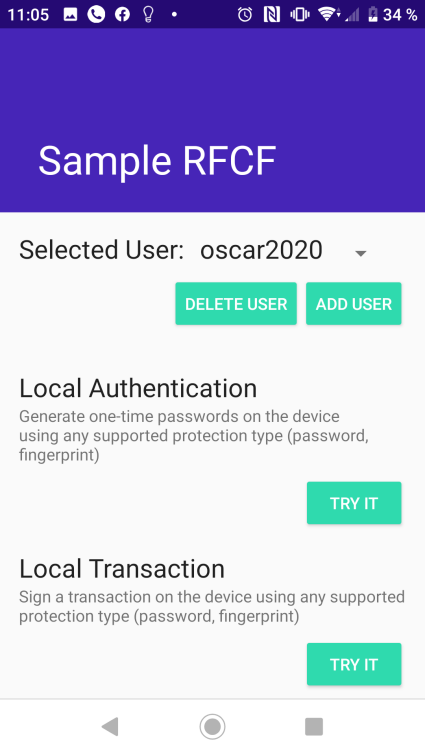 


Now I consume again /users service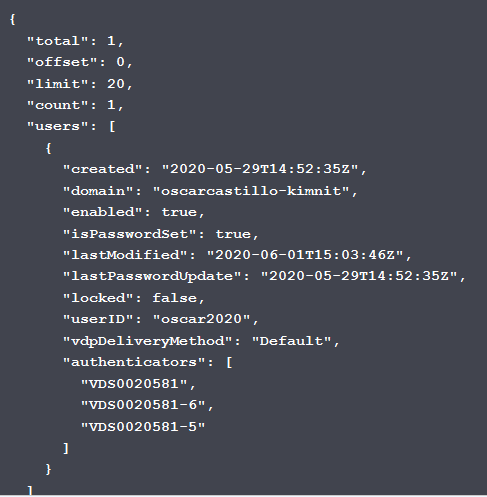 Now i use /register Service to register another User oscar2021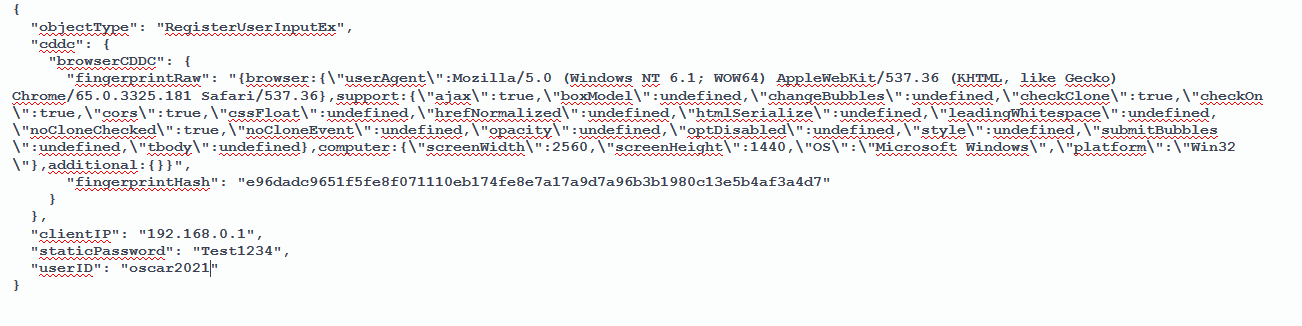 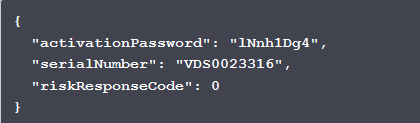 I register this user on the Orquestator Sample App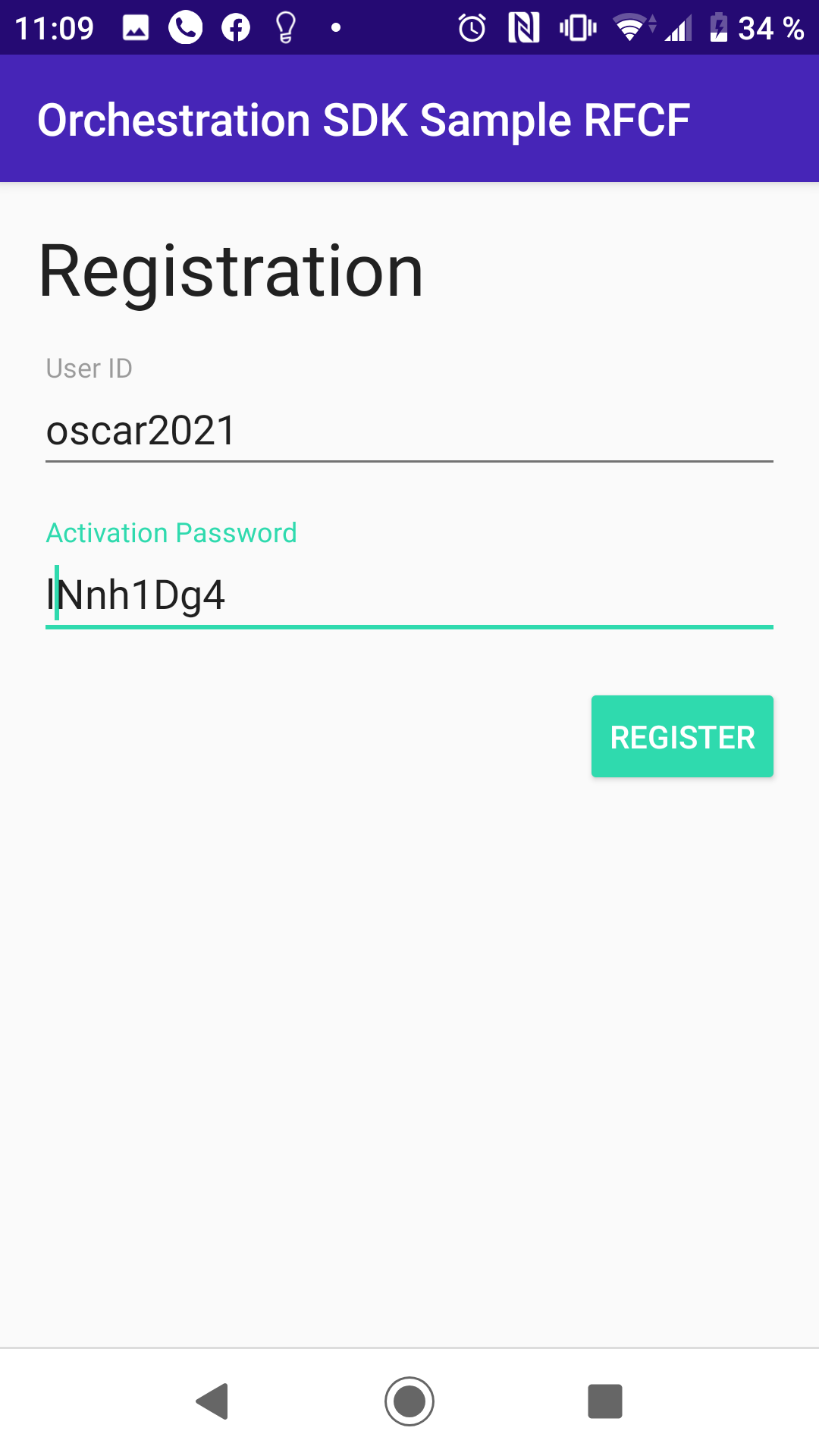 This time i use 1357 as PIN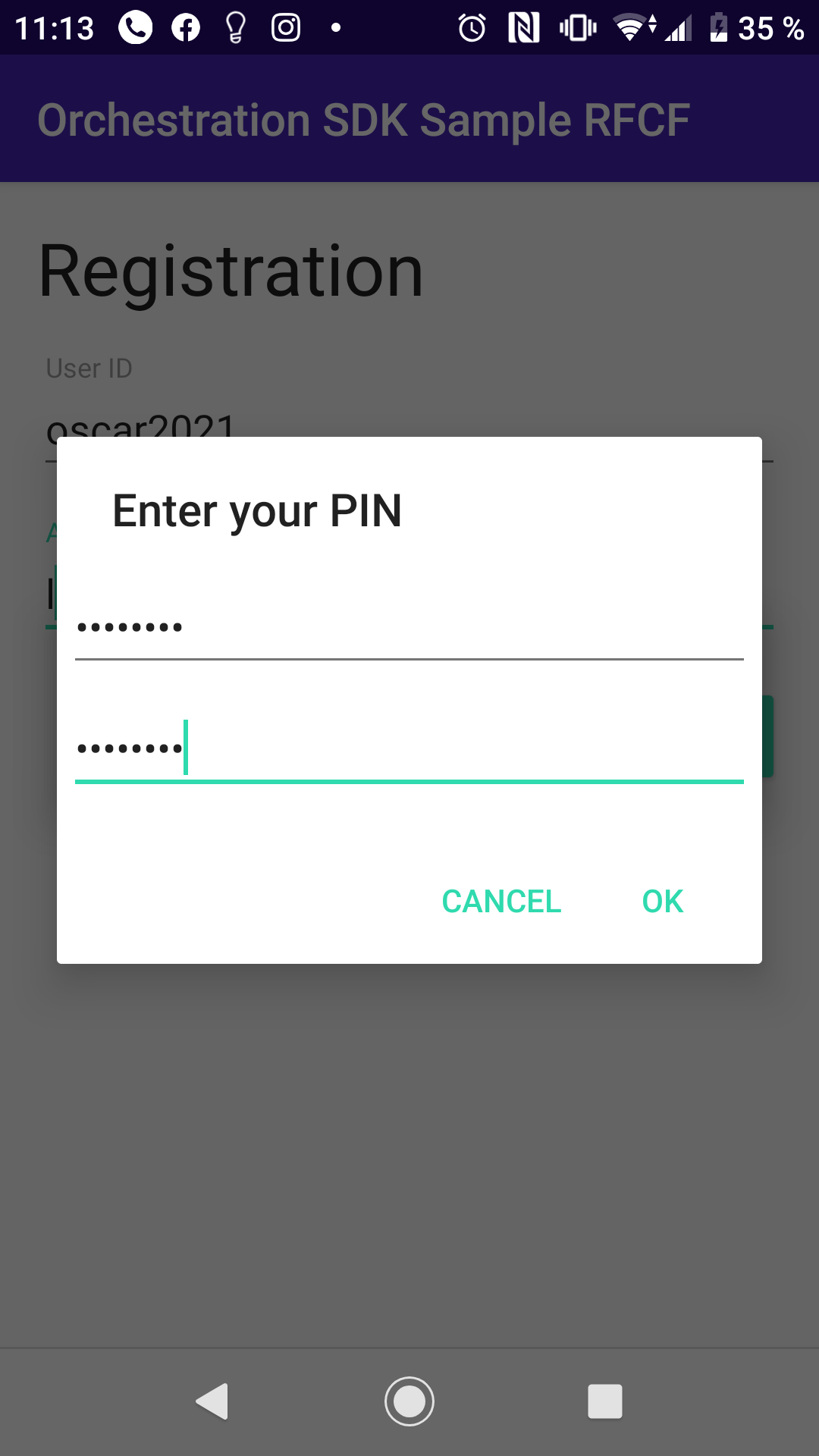 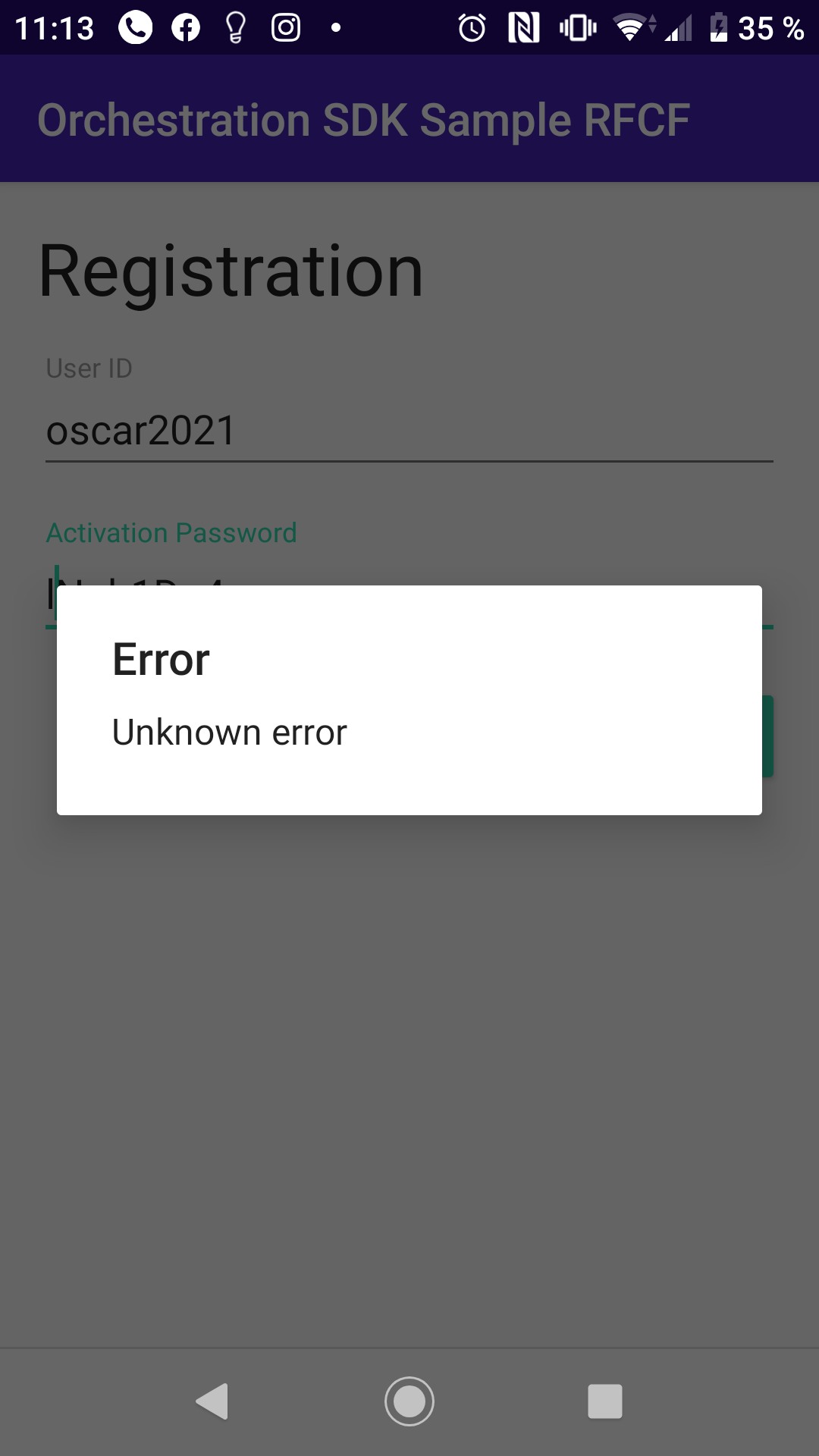 The error throws on LogCat Console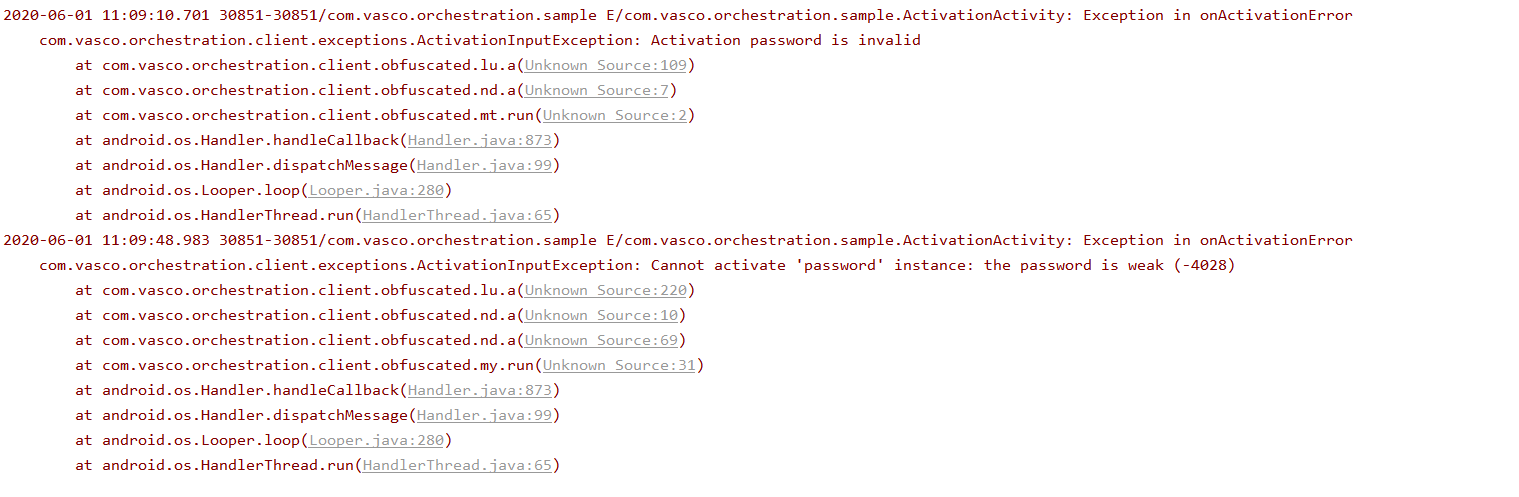 
Now I try to use PIN 13571357 (used also with the user oscar2020)Error is shown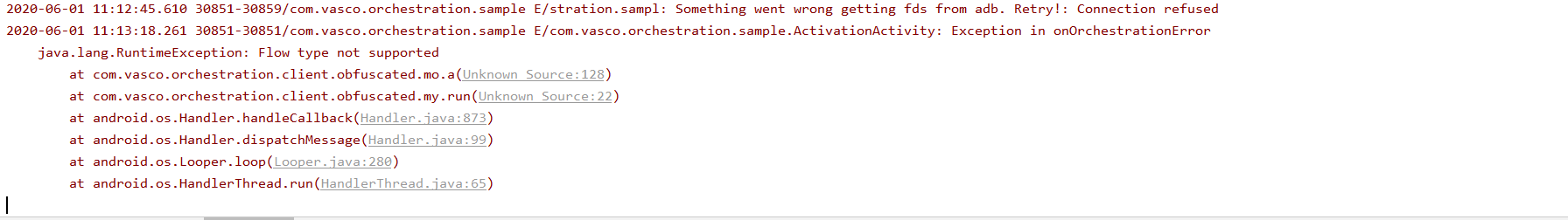 
Now I show the userList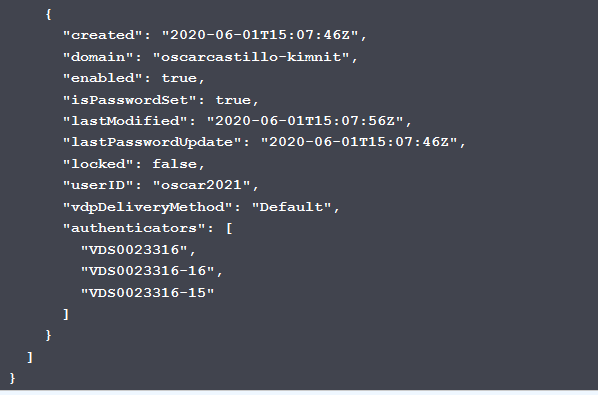 I unnassign authenticator VDS0023316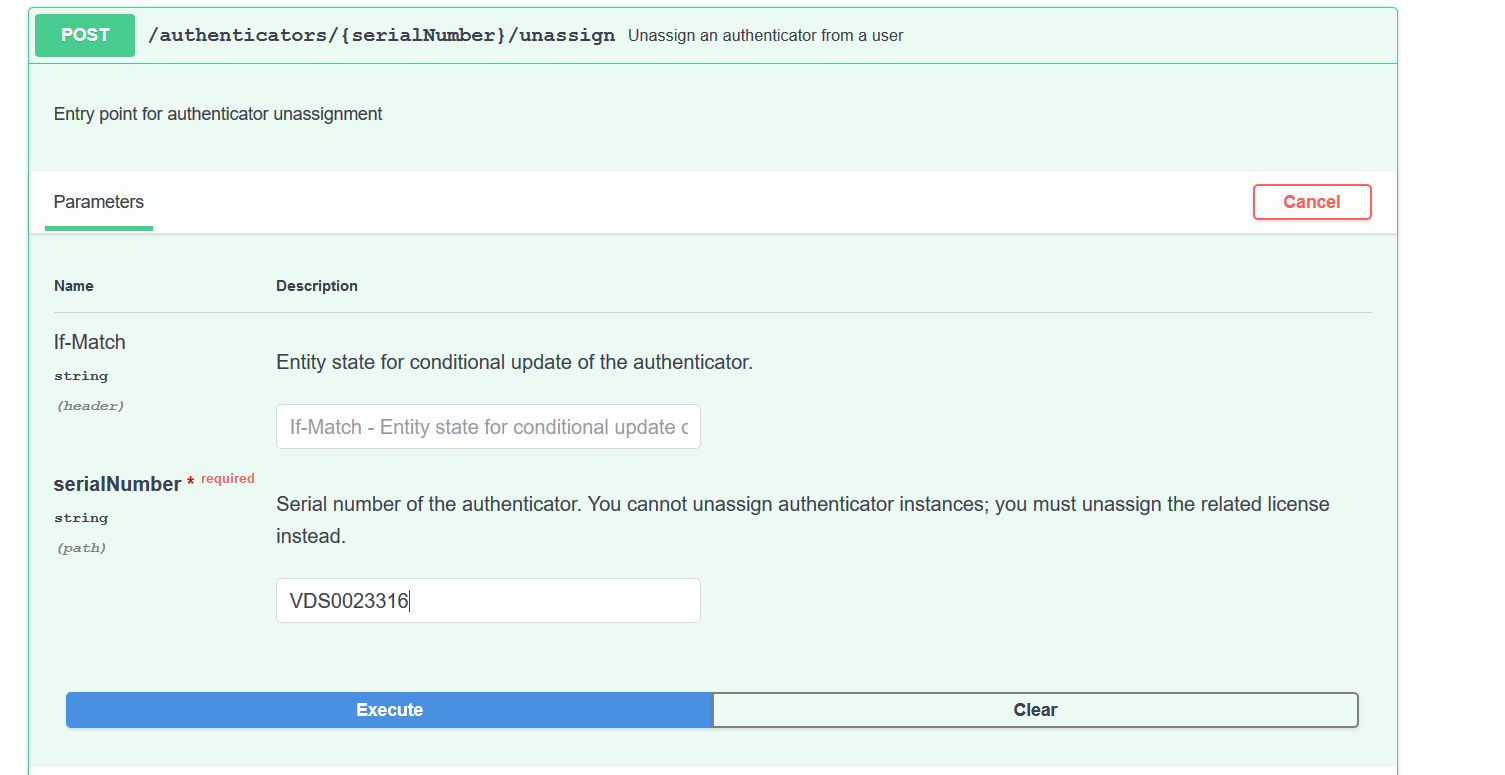 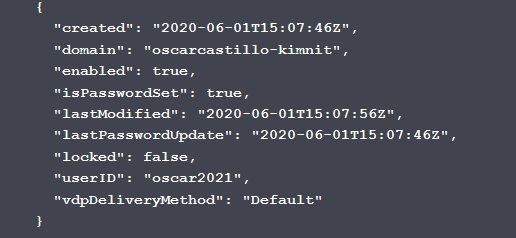 Now I use service /register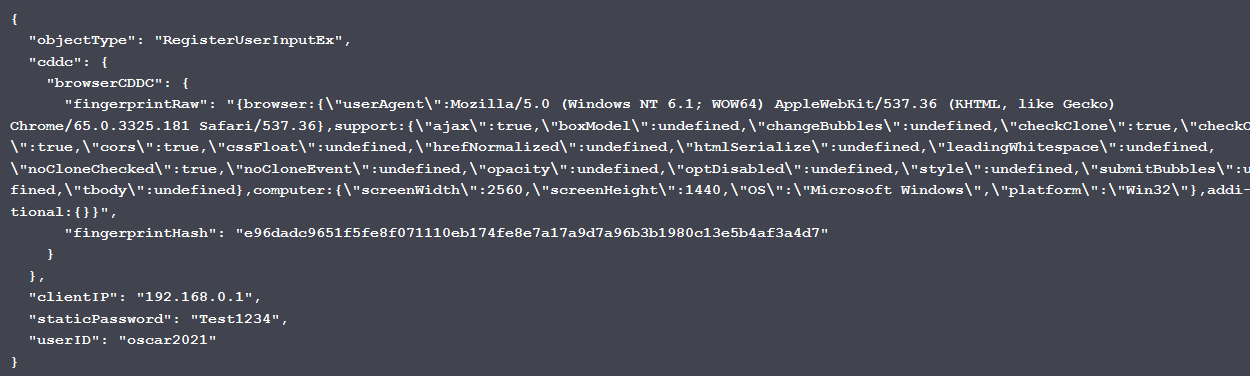 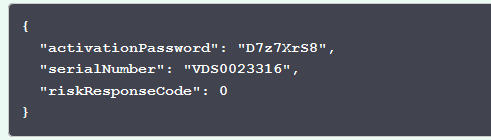 I activate Authenticator on Orquestator Sample App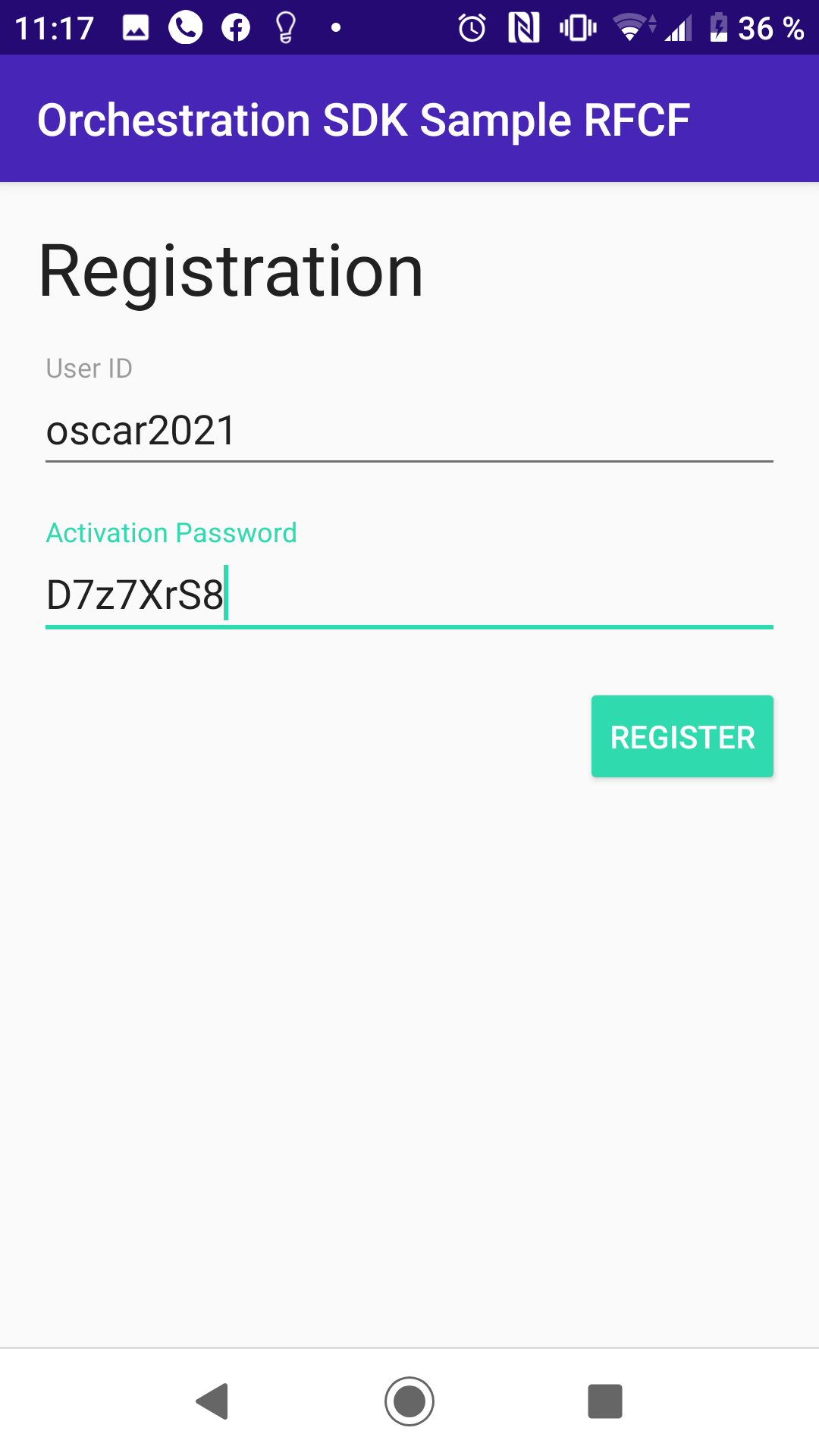 I use PIN 13571357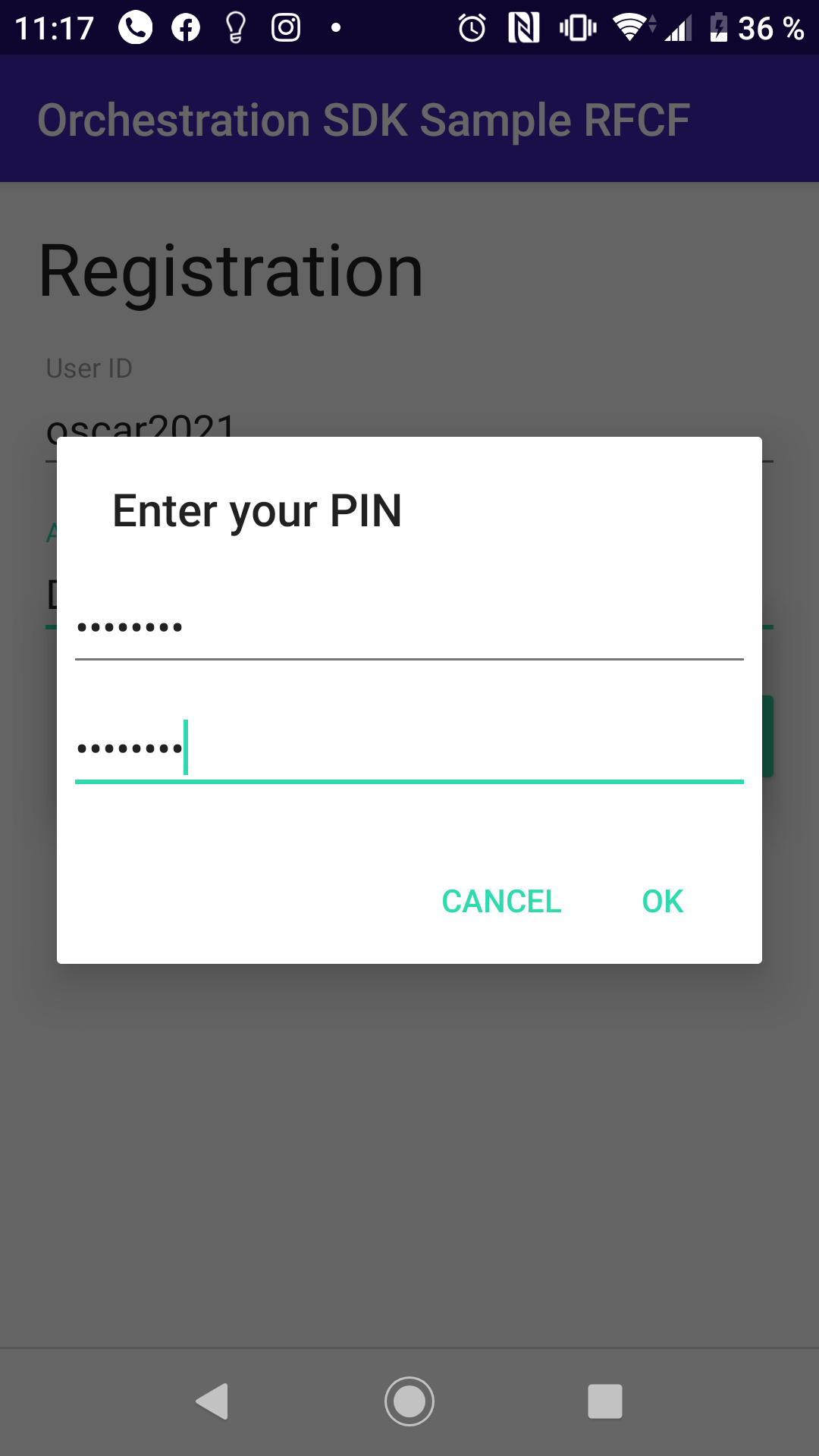 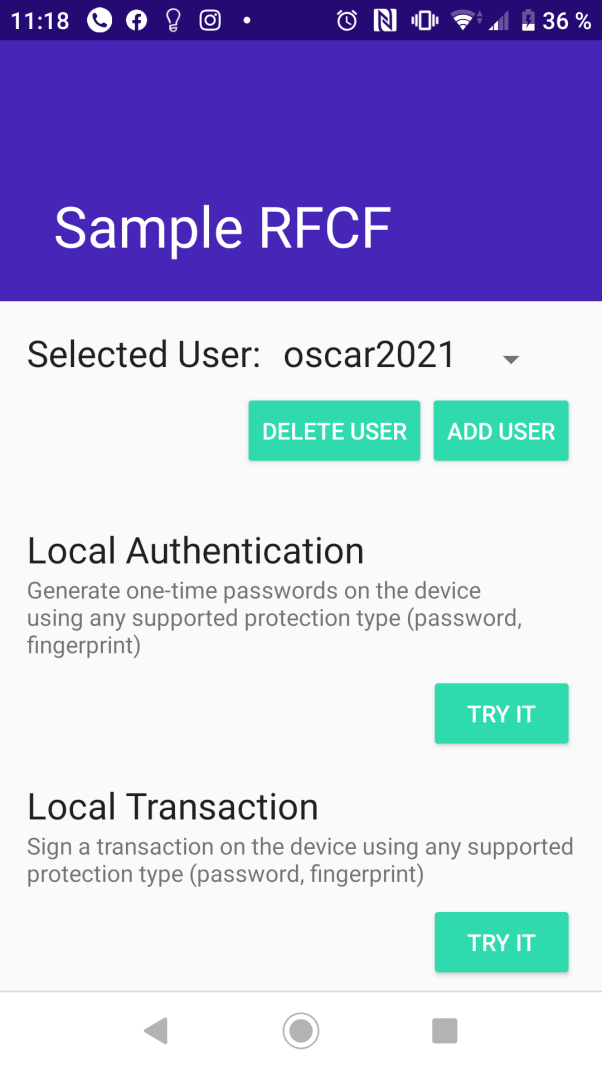 